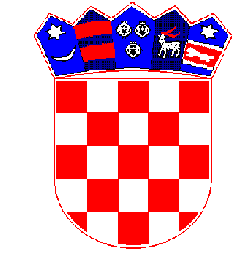 REPUBLIKA HRVATSKAPRIMORSKO-GORANSKA ŽUPANIJAGRAD CRESGRADONAČELNIKKlasa: 011-01/18-1/Ur.broj: 2213/02-02-18-Cres, 9. svibnja 2018.GRADSKO VIJEĆE-ovdje-PRIJEDLOG ZA DONOŠENJEODLUKE O DODJELI OBAVLJANJA JAVNE USLUGE PRIKUPLJANJA MIJEŠANOG KOMUNALNOG OTPADA I BIORAZGRADIVOG KOMUNALNOG OTPADA NA PODRUČJU GRADA CRESAPravna osnova i obrazloženje:Pravna osnova za donošenje ove odluke proizlazi iz članka 31. Zakona o održivom gospodarenju otpadom („Narodne novine“ RH br. 94/13, 73/17) prema kojem javnu uslugu prikupljanja miješanog komunalnog otpada i prikupljanja biorazgradivog komunalnog otpada mogu obavljati u skladu s odredbama Zakona: trgovačka društva koja osniva jedinica lokalne samouprave, javne ustanove koje osniva jedinica lokalne samouprave ili pravna i fizička osoba na temelju ugovora o koncesiji.Gradsko vijeće je dana 12. lipnja 2014. godine donijelo Odluku o javnoj usluzi prikupljanja miješanog komunalnog otpada, biorazgradivog otpada i odvojenog prikupljanja otpadnog papira, metala, stakla, plastike i tekstila, te krupnog (glomaznog) komunalnog otpada u Gradu Cresu (¨Službene novine“ PGŽ br. 18/2014.), te je članku 4. navedene Odluke određeno da djelatnost javne usluge prikupljanja miješanog komunalnog otpada, biorazgradivog otpada i odvojenog prikupljanja otpadnog papira, metala, stakla, plastike i tekstila, te krupnog (glomaznog) komunalnog otpada obavljaju Komunalne usluge Cres Lošinj d.o.o., Cres, Turion 20/A (davatelj usluga), sukladno važećim zakonskim propisima.	Dana 30. siječnja 2018. godine donesena je Odluka o načinu pružanja javne usluge prikupljanja miješanog komunalnog otpada i prikupljanja biograzgradivog komunalnog otpada na području Grada Cresa (¨Službene novine¨ PGŽ br. 2/2018.), u kojoj je gore navedena Odluka stavljena van snage, te je u članku 5. navedeno samo da je davatelj javne usluge Komunalne usluge Cres Lošinj d.o.o.	Iako je u toj Odluci već naveden davatelj javne usluge, obveza je iz članka 31. st. 2  Zakona o održivom gospodarenju otpadom da se donese posebna Odluka da se komunalnom društvu  dodjeljuje obavljanje javne usluge prikupljanja miješanog komunalnog otpada i biorazgradivog komunalnog otpada na području javne usluge, a ta Odluka je naročito potrebna kod sudjelovanja u javnim pozivima radi iskazivanja interesa za nabavku komunalne opreme.TEKST AKTA:	Na temelju članka 31. stavak 2. Zakona o održivom gospodarenju otpadom (¨Narodne novine¨ broj 94/13, 73/17) i članka 29. Statuta Grada Cresa (¨Službene novine Primorsko - goranske županije, broj 29/09, 13/14, 5/18) Gradsko vijeće Grada Cresa na sjednici održanoj dana ____  svibnja 2018. godine, donijelo jeO D L U K Uo dodjeli obavljanja javne usluge prikupljanja miješanog komunalnog otpadai biorazgradivog komunalnog otpada na području Grada CresaČlanak 1.	Trgovačkom društvu KOMUNALNE USLUGE CRES LOŠINJ d.o.o. za komunalne djelatnosti,  Cres, Turion 20/a, OIB 43600498596, dodjeljuje se obavljanje javne usluge prikupljanja miješanog komunalnog otpada i biorazgradivog komunalnog otpada, na području Grada Cresa.Članak 2.	Ova Odluka dostaviti će se Ministarstvu zašite okoliša i prirode, sukladno članku 31. stavak 8. Zakona o održivom gospodarenju otpadom.Članak 3.	Ova Odluka stupa na snagu dan nakon objave u ¨Službenim novinama¨ Primorsko-goranske županije.Klasa:Ur.broj:U Cresu,   svibnja 2018. GRAD CRESGRADSKO VIJEĆEPredsjednikMarčelo Damijanjević